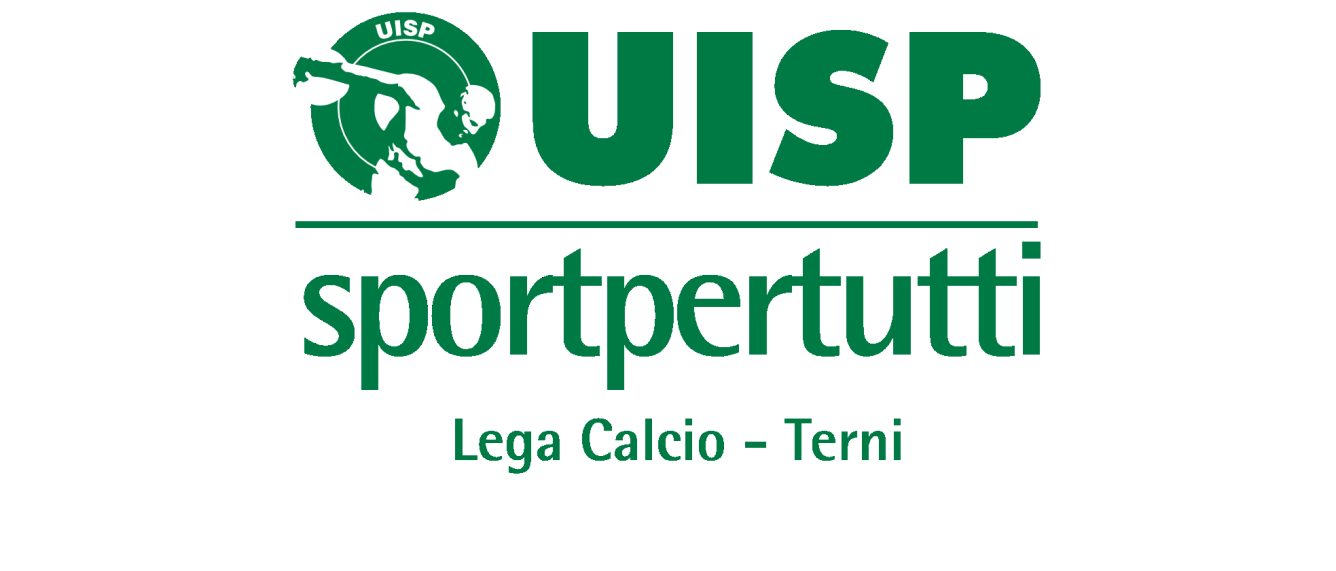 COMUNICATO UFFICIALE N. 16DEL GIORNO 08/02/2016TORNEO INTERPROVINCIALE UISPBIANCAFARINA AUTOSCUOLA ASSICURAZIONI 2015/2016I comunicati ufficiali della Lega  Calcio Ternisono presenti sul sito internet:  www.uisp.it/terniSede:  Via Brodolini, 10/a – 05100 Terni  Tel. 0744/288187  Fax  0744/227678E-mail   terni@uisp.it    sito internet  www.uisp.it/terniOrario ufficio:  dal lunedì al venerdì ore 8,30 – 12,30l'apertura pomeridiana è subordinata previo accordi con la Seg. Uisp Lorena 33321343293^ giornata ritornoCLASSIFICA*UN PUNTO DI PENALIZZAZIONEDELIBERAGARA CIRC. SP. ARCI LA QUERCIA – BAR IL CHICCO D’OROIN APPLICAZIONE DELL’ART 106 R.D. SI COMMINA ALLA SOCIETA’ BAR IL CHICCO D’ORO LA SANZIONE DELLA PERDITA DELLA GARA CON IL RISULTATO DI 0 – 4  L’AMMENDA DI € 25,00 ( SECONDO COMMA ART 106 R.D.) ED 1 (UNO) PUNTO DI PENALIZZAZIONE IN CLASSIFICA GENERALEDISCIPLINA di GiornataAMMONITIDIFFIDATI DI GIORNATADIFFIDATI giornate precedentiSQUALIFICHEAMMENDE4^ GIORNATA RITORNO RIPOSA FORTIS MORRESi comunica che la scelta degli impianti ove vengono svolte le gare del Torneo di calcio di Amelia non ricade sul Comitato Territoriale di Terni, bensì sulla organizzazione stessa; l'amministrazione degli impianti è poi ovviamente deputata ai gestori degli stessi.N.B. COMUNICAZIONE ALLE SOCIETA’Si invitano le società partecipanti al “Torneo Interprovinciale di Amelia” a redigere scrupolosamente le liste gara con i nominativi dei giocatori e dirigenti che dovranno coincidere con quelli dei cartellini, pena la comminazione delle ammende di cui alla Normativa Generale della Lega Calcio Uisp.IL PRESENTE COMUNICATO SI COMPONE DI  N.5  PAGINEPUBBLICATO ED AFFISSO ALL’ALBO DEL COMITATO ORGANIZZATORE IL GIORNO  08/02/2016LA PRESIDENZA LEGA CALCIO                                             IL GIUDICE SPORTIVO         GRAZIANO MORINI                                                        AVV. FRANCESCO ALLEGRETTISupplente SANDRO BACCARELLIRISTORANTE MONTENEROA.S. CAPITONE4 - 1MINCIARELLI NICOLO’ 1GENTILI MICHELE 1MERCURI SIMONE 1LEONORI MATTEO 1MAZZOLI TOMMASO 1RIST. LA CAVALLERIZZAFORTIS MORRE2 - 4FILIBERTI MATTEO 1FERRI ROBERTO 2BIANCAFARINA GIANLUCA 1NATALIZI SIMONE 1BAGLIONI ALESSANDRO 1CIRC. SP. ARCI LA QUERCIABAR IL CHICCO D’OROV.D.EGIZI ARREDAMENTIRISTORANTE AMERINO7 - 6CARSILI LEONARDO 5SUCCHIARELLI CRISTIAN 2TOTTOROTO’ DANIELE 1CIUCHI DIEGO 2MANGONI DIEGO 1CORVI NAZARIO 1BORIOLI DAVIDE 1REAL MENTEPAZZII RANGERS6 - 3RUCO DANIELE 4LALLI MATTEO 1ANTONELLI DANIELE 1COLASANTI EDOARDO 1PERSICHETTI GIULIO 1MITRACHE VIOREL 1FRAVI’S SPORT & FRIENDSASD SAMBUCETOLE5 - 2SILVESTRELLI ALBERTO 2MACCAGLIA MARCO TIBERIO 2NJIE ALAGIE 1PATRIZI TOMMASO 1KEITA MUSA 1RECUPERO 1^ GIORNATA RITORNOFORTIS MORRECIRC. SP. ARCI LA QUERCIA3 - 8CAPRINI SERGIO 2LEONETTI MARCO 3FERRI ROBERTO 1RUSSIELLO GENNARO 2GIARDINIERI JURI 2FRATONI ALESSANDRO 1RIPOSA AVIGLIANO GALAXYRIPOSA AVIGLIANO GALAXYRIPOSA AVIGLIANO GALAXYAVIGLIANO GALAXY0RIST. MONTENERO0FRAVI’S  SPORT & FRIENDS0CIRC. SP. ARCI LA QUERCIA1AS CAPITONE1RIST. LA CAVALLERIZZA1REAL MENTEPAZZI1ASD SAMBUCETOLE1I RANGERS2EGIZI ARREDAMENTI2FORTIS MORRE3RIST. AMERINO27BAR IL CHICCO D’ORO55BIANCAFARINA GIANLUCARIST. LA CAVALLERIZZACAPORALI ANDREAFORTIS MORREFIUMI EMILIOFORTIS MORRE (gara rec.)TOTTOROTO’ DANIELEEGIZI ARREDAMENTICIUCHI DIEGORIST. AMERINOBORIOLI DAVIDERIST. AMERINOSTANZIAL SIMONERIST. AMERINOCOLASANTI EDOARDOI RANGERSPENNAZZI NICOLAASD SAMBUCETOLEFEDELE CRISTIANBAR IL CHICCO D’OROCARSILI LEONARDOEGIZI ARREDAMENTIGJOKA PARLINDFORTIS MORREBERTOLDI MICHELEFORTIS MORREFERA FEDERICORIST. AMERINOFREDDUZZI FABRIZIORIST. LA CAVALLERIZZAFEDELE MATTEOBAR IL CHICCO D’OROMANNI ALESSANDROCIRC. SP. ARCI LA QUERCIACECCARELLI GIANLUCAAS CAPITONEMANGONI DIEGOEGIZI ARREDAMENTI1GG ART 126 R.D.STANZIAL SIMONERIST. AMERINO2GG ART 131 R.D.CIUCHI DIEGORIST. AMERINOFINO AL 10/3/2016 ART 129 e 132 R.D.RIST. AMERINO€ 30.00ART 124 R.D.CasaTrasfertaDoveQuandoOraRist. AmerinoCirc. Sp. Arci La QuerciaCavallerizzaLun. 08-0220.15Rist. MonteneroAvigliano GalaxyCavallerizzaLun. 08-0221.30ASD SambucetoleRist. La CavallerizzaSambucetoleLun. 08-0221.15Real MentepazziEgizi ArredamentiCavallerizzaMer. 10-0221.30I RangersAS CapitoneS.Paolo N.S.Gio. 11-0221.15Fravi's Sport & FriendsBar il Chicco d'OroLa QuerciaVen. 12-0220.30